									      29. April 2021
ABRECHNUNGSFORMULAR
VORSORGE-Jahres-Reisestornoversicherung
des Freizeit- und Kulturvereines der younion_Vorarlberg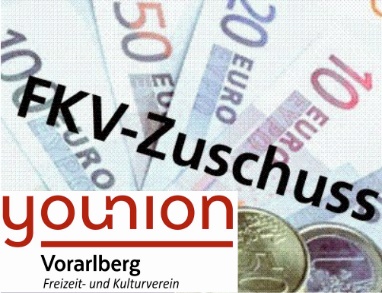 (Einreichung über die Ortsgruppe)
Ich habe nachstehende Leistungen des Freizeit- Kulturvereines in Anspruch genommen und ersuche um Überweisung des Kostenbeitrages für:
Jahresreiseschutz:       Einzelschutz € 39,-- *)          Familienschutz € 78,--*
Reiseschutz vom: 	     		bis:       *) zutreffendes bitte ankreuzenIch ersuche um Überweisung des Betrages auf mein Konto bei der:
Datum:      			
 	Unterschrift des Mitglieds
	Ortsgruppe	Unterschrift / für die Ortsgruppe:
Beilagen:Kopie des Zahlungsbelegs = VersicherungspolizzeHinweiseFörderung von Freizeit- und Hobbykurse

Seit 2014 werden jährlich und je FKV-Mitglied insgesamt 2 Freizeit- oder Hobbykurse gefördert.  Voraussetzung für eine Förderung ist, dass für den Kurs ein Kostenbeitrag entrichtet und eine Teilnahmebestätigung vorgelegt wird aus der die Kursdauer 
entnommen werden kann.

Die Förderung beträgt je volle Stunde € 2,-- maximal jedoch € 36,-- pro Kurs. 

Höhe der Förderung: 
2 x pro Jahr = Förderung je € 36,- / max. € 72,-- p.a.Mitglieder-Fitness

Es werden jährlich und je FKV-Mitglied nachstehende Förderungen 
für den Besuch von Fitness-Studios gewährt: bei einem Halbjahresvertrag (maximal 2 x pro Jahr) - Höhe der Förderung maximal 
2 x pro Jahr = Förderung je € 35,- / max. € 70,-- p.a.
(die Kosten pro Halbjahr müssen mindestens € 100,-- betragen und die Vertragsdauer mindestens 20 Stunden im Halbjahr umfassen) bei einem Jahresvertrag (1 x pro Jahr) - Höhe der Förderung maximal 
1 x pro Jahr = Förderung max. € 70,-- p.a.
(Kosten mindestens € 200,-- / und 2x20 Stunden)
Unsere Vereinsstatuten finden sie unter nachstehendem Link: 
http://www.younion-vbg.at/fkv/docs/Statuten-Freizeit-Kulturverein.pdfFreizeit- und Kulturverein 
der younion-VorarlbergPoststraße 2/3
6850  DornbirnName des Mitglieds / Mitgliedsnummer:       /              /       Straße:PLZ / Ort       /       Beschäftigt bei:Telefon privat / dienstlich:      /            /      E-Mail / Faxnummer:       /              /       Bankbezeichnung:BIC:IBAN:
Bestätigung der Ortsgruppe: